nr 3/2020 (826)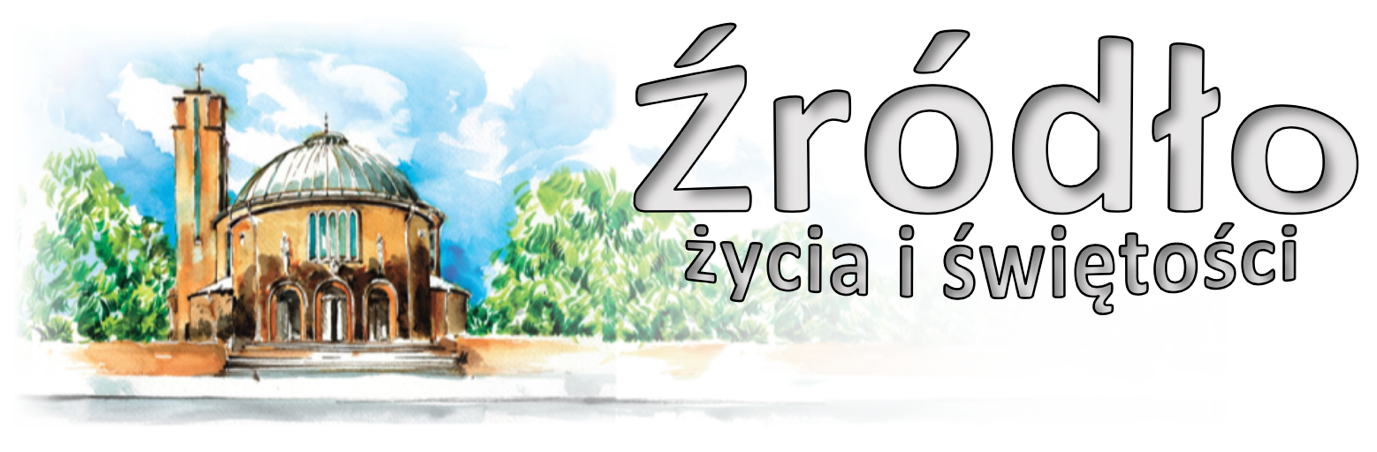 19 stycznia 2020 r.gazetka rzymskokatolickiej parafii pw. Najświętszego Serca Pana Jezusa w RaciborzuII Niedziela ZwykłaEwangelia według św. Jana (1,29-34)„Jan zobaczył podchodzącego ku niemu Jezusa i rzekł: Oto Baranek Boży, który gładzi grzech świata. To jest Ten, o którym powiedziałem: Po mnie przyjdzie Mąż, który mnie przewyższył godnością, gdyż był wcześniej ode mnie. Ja Go przedtem nie znałem, ale przyszedłem chrzcić wodą w tym celu, aby On się objawił Izraelowi. Jan dał takie świadectwo: Ujrzałem ducha, który zstępował z nieba jak gołębica i spoczął na Nim. Ja Go przedtem nie znałem, ale Ten, który mnie posłał, abym chrzcił wodą, powiedział do mnie: Ten, nad którym ujrzysz ducha zstępującego i spoczywającego na Nim, jest Tym, który chrzci Duchem Świętym. Ja to ujrzałem i daję świadectwo, że On jest Synem Bożym.”Kim jest Jezus Chrystus? Tym, który narodził się w noc betlejemską. Tym, który objawił się pasterzom i Magom ze Wschodu. Ale Ewangelia dzisiejszej niedzieli jeszcze raz prowadzi nas nad brzegi Jordanu, gdzie po trzydziestu latach od narodzenia Jan Chrzciciel przygotowuje ludzi na Jego przyjęcie. I kiedy widzi Jezusa nadchodzącego ku niemu, mówi: „Oto Baranek Boży, który gładzi grzech świata”. Przywykliśmy do słów: „Baranek Boży”. A tym niemniej są to zawsze słowa zadziwiające, tajemnicze, słowa potężne. Jak dobrze mogli zrozumieć je bezpośredni słuchacze Jana, którzy znali ofiarę baranka związaną z nocą wyjścia Izraela z niewoli egipskiej. Baranek Boży, który gładzi grzech świata! Wiersze dzisiejszego psalmu responsoryjnego wyjaśniają pełniej to, co ujawniło się nad Jordanem przez słowa Jana Chrzciciela, a co już rozpoczęło się w noc betlejemską. Psalm zwraca się do Boga słowami Psalmisty, ale pośrednio podaje on słowa Syna Przedwiecznego, który stał się człowiekiem: „Nie chciałeś ofiary krwawej ani z płodów ziemi, lecz otwarłeś mi uszy. Nie żądałeś całopalenia i ofiary za grzechy. Wtedy powiedziałem: Oto przychodzę. W zwoju księgi jest o mnie napisane: Radością jest dla mnie pełnić Twoją wolę, mój Boże, a Twoje Prawo mieszka w moim sercu” (Ps 40,7-9). Tak mówi, słowami psalmu, Syn Boży stawszy się człowiekiem. Tę samą prawdę stwierdza Jan nad Jordanem, kiedy wskazując na Niego woła: „Oto Baranek Boży, który gładzi grzech świata”. W dzisiejszym drugim czytaniu św. Paweł zwraca się do Koryntian – a jednocześnie pośrednio i do nas – jako do tych, „którzy zostali uświęceni w Jezusie Chrystusie i powołani do świętości” (1 Kor 1,2). Pomyślmy o sobie w świetle tych słów. Jest to nasze powołanie w Chrystusie Jezusie! Rodząc się jako człowiek, Syn Boży uznaje godność osoby ludzkiej i jednocześnie wpisuje w nią nowe powołanie, powołanie do świętości! Słowami psalmu On mówi dziś o sobie: „Radością jest dla mnie pełnić Twoją wolę, mój Boże”. Świętość to właśnie radość z pełnienia woli Bożej. Do doświadczenia tej radości dochodzi człowiek przez znojną pracę nad sobą, przez wierność prawu Bożemu, wskazaniom Ewangelii. A także nie bez wyrzeczeń. Ta radość staje się udziałem człowieka zawsze i wyłącznie za sprawą Jezusa Chrystusa, Baranka Bożego.św. Jan Paweł II, 1981 r. Ogłoszenia z życia naszej parafiiPoniedziałek – 20 stycznia 2020 							Mk 2,18-22	  630			Za † matkę Bronisławę w 5 rocznicę śmierci, †† dziadków Anielę i Józefa, Karolinę i Jana oraz wujka Michała	1800			Do Bożej Opatrzności z okazji 60 urodzin Sylwii z podziękowaniem za otrzymane łaski, z prośbą o zdrowie i Boże błogosławieństwo w rodzinieWtorek – 21 stycznia 2020 – św. Agnieszki, dziewicy i męczennicy 			Mk 2,23-28	  630			Za † Józefa Lesika w 2 rocznicę śmierci oraz za †† z rodziny Lesik	  800			W języku niemieckim: Für verstorbenen Sohn Roman, Ehemann Jan, verstorbene Eltern und Geschwister aus der Familien Indeka, Sollich, alle verstorbene aus der Verwandschaft	1800			Za †† dziadków Józefę i Juliana Pytko oraz Marię i Izydora TruchanŚroda – 22 stycznia 2020 								Mk 3,1-6	  630			Za †† Genowefę i Józefa oraz za †† z rodzin Zapart, Pałka, Urban i Stryjewski i dusze w czyśćcu	1800			Do Miłosierdzia Bożego za †† babcie i dziadków Hildegardę i Herberta Czorny oraz Walerię i Józefa CzermakCzwartek – 23 stycznia 2020 								Mk 3,7-12	  630			Do Bożej Opatrzności w intencji Małgorzaty z podziękowaniem za otrzymane łaski, z prośbą o Boże błogosławieństwo, opiekę Matki Bożej, zdrowie dla całej rodziny	1800			Za † Annę Bach w 6 rocznicę śmierciPiątek – 24 stycznia 2020 – św. Franciszka Salezego, bpa i doktora K-ła 		Mk 3,13-19	  630			Za †† Antoniego Ściborskiego, ojca Kazimierza, matkę Olgę, brata Mariana, bratową Marię	1500			Koronka do Bożego Miłosierdzia	1800			Do Miłosierdzia Bożego za † męża i ojca Kazimierza w 8 rocznicę śmierci, †† rodziców z obu stron, rodzeństwo oraz za dusze w czyśćcuSobota – 25 stycznia 2020 – Nawrócenie św. Pawła, Apostoła 				Mk 16,15-18	  630			Za †† rodziców Klarę i Horsta Płaczek, dziadków i pokrewieństwo	1730			Nieszpory Maryjne	1800			W sobotni wieczór: 1. Do Miłosierdzia Bożego za † męża Józefa w 7 rocznicę śmierci					Za † matkę Marię Juszczęć w 40 rocznicę śmierci, † ojca Bolesława oraz wszystkich †† z rodzinyIII Niedziela Zwykła – 26 stycznia 2020 			Iz 8,23b-9,3; 1 Kor 1,10-13.17; Mt 4,12-23	  700			Do Bożej Opatrzności w intencji Barbary w dniu 65 urodzin z podziękowaniem za otrzymane łaski, z prośbą o dalsze Boże błogosławieństwo i zdrowie dla jubilatki i całej rodziny	  830			Godzinki o Niepokalanym Poczęciu NMP	  900			Do Bożej Opatrzności w intencji Jana i Gertrudy z okazji 55 rocznicy ślubu z prośbą o Boże błogosławieństwo na dalsze lata życia	1030			W intencji rocznych dzieci: Nadia Paulina Józefiak	1200			W intencji rodzin, które przyjęły odwiedziny kolędowe	1600 			W klasztorze Annuntiata Spotkanie Rodzinne	1630			Różaniec za młode pokolenie	1700			Koncert kolęd w wykonaniu chóru „Sursum Corda” z Kędzierzyna-Koźla	1800			Do Bożej Opatrzności z podziękowaniem za otrzymane łaski, z prośbą o dalsze w intencji Marii z okazji 60 rocznicy urodzin z prośbą o Boże błogosławieństwo i zdrowie w rodzinieW tym tygodniu modlimy się: O jedność chrześcijanDzisiaj o 1400 Msza Święta w rycie Trydenckim. Zapraszamy na godz. 1545 na Różaniec Fatimski za młode pokolenie, oraz na godz. 1730 na nieszpory niedzielne.W drugim tygodniu ferii nie będzie Mszy Świętych o 900, będzie natomiast Msza Święta w języku niemieckim we wtorek o 800.We wtorek w tym tygodniu nie będzie spotkania Klubu Seniora.W piątek o 1500 Koronka do Bożego Miłosierdzia.W przeszłą niedzielę zapraszamy na godz. 1700 na koncert kolęd w wykonaniu chóru „Sursum Corda” z Kędzierzyna.Również w przyszłą niedzielę w klasztorze Annuntiata od 1600 Spotkanie Rodzinne. Jest to czas wspólnej modlitwy, formacji. Można przyjść z dziećmi. Będzie zapewniona opieka.W przyszłą niedzielę o godz. 1030 Msza Święta w intencji rocznych dzieci.Kolęda dodatkowa odbędzie się we wtorek, 28 stycznia. Zgłoszenia w zakrystii lub kancelarii.Biskup Opolski w rozpoczętym Tygodniu Modlitw o Jedność Chrześcijan serdecznie zaprasza wiernych całej diecezji do modlitewnego zaangażowania na rzecz pokoju i jedności wyznawców Chrystusa. Motto przewodnie Tygodnia «Życzliwi bądźmy» niech także inspiruje do codziennego kroczenia za Chrystusem drogą budowania pokoju, zgody i wzajemnego szacunku w naszych środowiskach życia i pracy oraz do odważnego świadectwa wiary w Niego wobec wątpiących i poszukujących. Wydział katechetyczny Kurii Diecezjalnej zaprasza nauczycieli i katechetów na pielgrzymkę do Gruzji.Przed kościołem do nabycia: nasza parafialna gazetka „Źródło”, Gość Niedzielny, miesięcznik dla dzieci „Mały Gość Niedzielny”. Kolekta dzisiejsza przeznaczona jest na bieżące potrzeby parafii.Za wszystkie ofiary, kwiaty i prace przy kościele składamy serdeczne „Bóg zapłać”. W minionym tygodniu odeszły do Pana: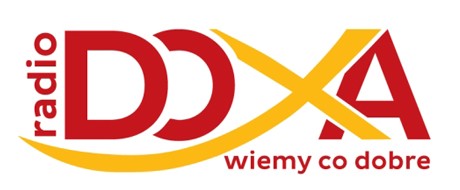 Aleksandra Wilińska, lat 31, zam. na ul. KatowickiejJanina Pszczółkowska, lat 90, zam. na ul. WaryńskiegoFelicja Sznura, lat 94, zam. na ul. Katowickiej (pogrzeb we wtorek 21 I 2020 o 1100)Wieczny odpoczynek racz zmarłym dać Panie.Kolęda 2019 – 2020			19 stycznia 2020 – niedziela1 Wczasowa, Radosna 2 Ocicka 1-3 3 Lipowa 20 stycznia 2020 – poniedziałek1 Słoneczna 2, 2a, 4, 6, 8,    następnie 1, 3, 5, 7 2 Słoneczna od 56 do 10     (parzyste i nieparzyste) 3 Willowa, Społeczna 21 stycznia 2020 – wtorek1 Wyszyńskiego, Szczęśliwa       3-27 2 Szczęśliwa 29-35 3 Szczęśliwa 37-43 22 stycznia 2020 – środa1 Opawska 89, Warszawska 40     oraz 34-38 2 Warszawska 31 oraz 32-3,      Żeromskiego, Konopnickiej 3 Warszawska 33-37 23 stycznia 2020 – czwartek1 Waryńskiego 1-1d 2 Waryńskiego 3a-3d 3 Waryńskiego 5a 5c oraz        12-14-16 24 stycznia 2020 – piątek1 Waryńskiego 18 a,b,c,d 2 Waryńskiego 17-19-21-23-25-26-24-22-20 3 Waryńskiego 20d-20c-20b-20a 25 stycznia 2020 – sobota1 Waryńskiego 7-7d oraz 18 2 Bukowa, Matejki 1, 2, 4, 10      oraz Opawska od 47-69 3 Matejki od 2a do 2f 26 stycznia 2020 – niedziela1 Kochanowskiego 2 Eichendorffa 20-22 (oraz        Kochanowskiego 16-18)3 Eichendorffa 25-314 Eichendorffa 11,19,14,18         oraz 35, 33 27 stycznia 2020 – poniedziałek1 Opawska od 32 do 68 2 Opawska od 68 do 32 3 Opawska od 68a do 82d 4 Opawska od 82d do 68a 28 stycznia 2020 – wtorekKolęda dodatkowa – zgłoszenia w kancelarii lub zakrystiirozpoczęcie o godz. 15.00, w soboty o 10.00„Dobro łączy”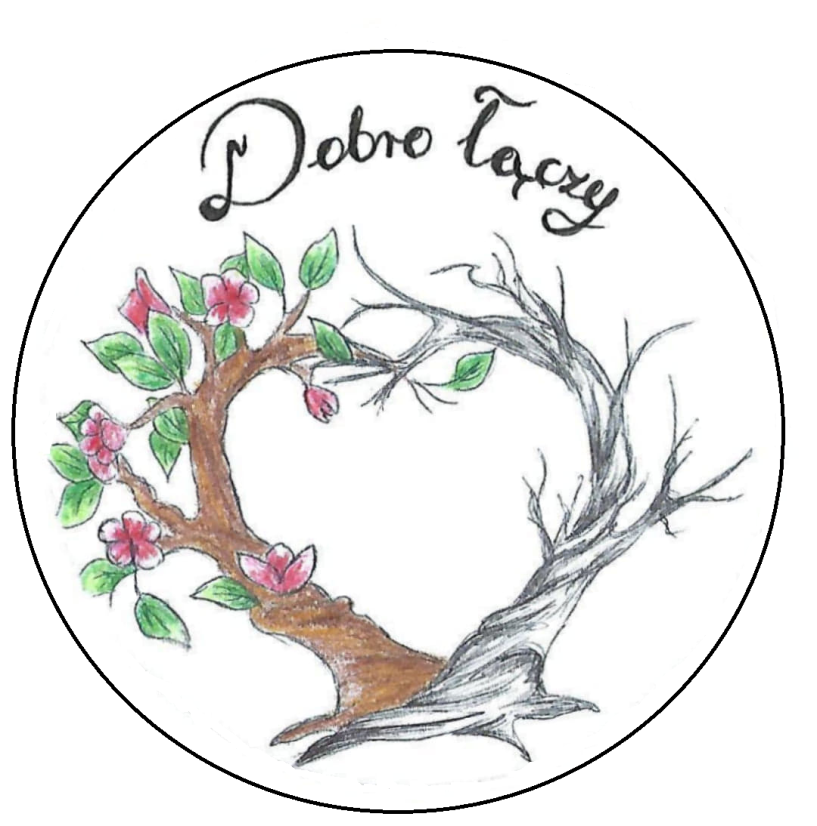       W ramach ogólnopolskiej olimpiady „Zwolnieni z teorii” chcemy stworzyć projekt, który ma na celu uświadomienie młodzieży, oraz pomoc starszym, samotnym ludziom w ich codzienności. Choć to dwie zupełnie różne grupy społeczne, to jednak mamy nadzieję, że historia, która jest nauczycielką życia, pomoże nam w realizacji tego projektu. 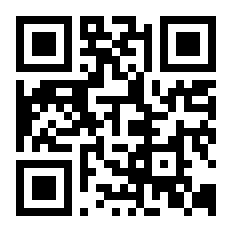      Naszą grupą docelową są osoby starsze, czujące się samotnie i potrzebujące pomocy. Osoby te często nie radzą sobie już z wieloma rzeczami- czy to ze względu na wiek, czy też przez chorobę. Naszą misją jest poświęcenie im swojego czasu i umilenie ich codzienności. W zamian otrzymamy od nich wiedzę, która pochodzi od ich doświadczenia życiowego.  Dodatkowo chcemy pokazać i uświadomić jak ważne jest starsze pokolenie i ile mu zawdzięczamy.      Jeżeli znasz kogoś, kto zechce przystąpić do naszego projektu, jako wolontariusz albo osoba szukająca wsparcia i pomocy, zgłoś się do Nas!      Parafie zgodziły się współpracować z nami, więc wszelkie potrzebne informację, aby się z nami skontaktować otrzymasz u księży.         Dodatkowo jesteśmy na mediach społecznościowych:posiadamy stronę na facebooku facebook.com/Dobrolaczyoraz własny email  dobrolaczy@gmail.com , na który śmiało możecie wysyłać wszelkie zapytania.Skontaktuj się z nami:Email: dobrolaczy@gmail.comFacebook: facebook.com/DobrolaczyZa pomocą księży w parafiach NSPJ oraz w kościele Farnym